DAFTAR HADIRSEMINAR PROPOSAL Nama			: ......................................................NIM			: ......................................................Program Studi			: ................................................Judul Proposal		: ................................................Hari/Tanggal		: .................................................Pukul			: ......................................................Tempat		: ......................................................Pembimbing		: 1.  .................................................			  2. ...................................................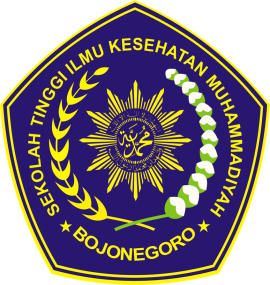 MAJELIS DIKTILITBANG PP MUHAMMADIYAH    STIKES MUHAMMADIYAH BOJONEGOROS1 Administrasi Rumah Sakit (TERAKREDITASI)D-III Perekam dan Informasi Kesehatan (TERAKREDITASI)SK MENDIKBUD NO 410/E/O/2014 Telp : (0353) 5254439, CP : 081252391126Kampus : Jl.A.Yani No. 14 BojonegoroWebsite: www.stikesmuhbojonegoro.ac.id Email stikesmuhbjngr@gmail.comNO.NAMANIMTANDA TANGAN1.2.34.5.